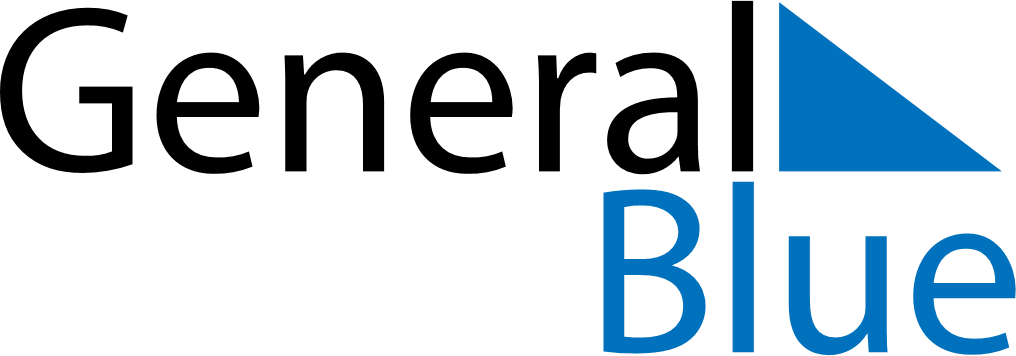 February 2029February 2029February 2029DominicaDominicaSundayMondayTuesdayWednesdayThursdayFridaySaturday1234567891011121314151617Carnival MondayCarnival Tuesday1819202122232425262728